ALUMNOS CON APOYO P.T/A.LDeben continuar sus libros de lengua y matemáticas al menos hacer 2-3 páginas más hasta nuevo avisoTambién, pueden leer cada día un poco, escribir recetas de cocina, escribir un texto de cómo se sienten, dictarles palabras…( cada uno a su nivel )Igual con las operaciones básicas. Hacer sumas y restas (con y sin llevada) multiplicaciones y divisiones ( cada uno a su nivel)En las siguientes direcciones ( copiar y pegar en navegador) podéis también imprimir los libros de lengua y matemáticas que os adjunto y hacer cada uno a su nivel las fichas que les dé tiempo ( no es posible hacerlo todo) LENGUA: primerodecarlos.com/archivos/Saber_Hacer_Santillana_1º/mejora_ampliacion/plan_mejora_lengua_nuevas_voces_1.pdf
MATEMÁTICAS:primerodecarlos.com/archivos/Saber_Hacer_Santillana_1º/mejora_ampliacion/plan_mejora_matematicas_1.pdf
Dejo también, unas fichas que podéis imprimir o bien pasar a un folio-cuaderno para que lo hagan ellos. Cada uno a su nivel. Tenéis para los que se inician en lectoescritura, sumas y restas de mayor y menor nivel al igual que los problemas, lecturas más o menos difíciles y para hacer alguna expresión escrita…Podéis ir haciendo a vuestro ritmo.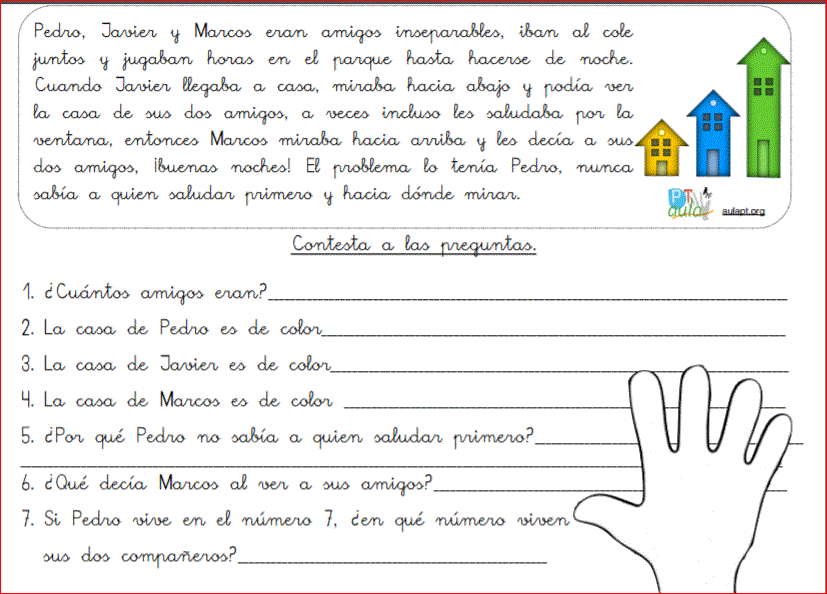 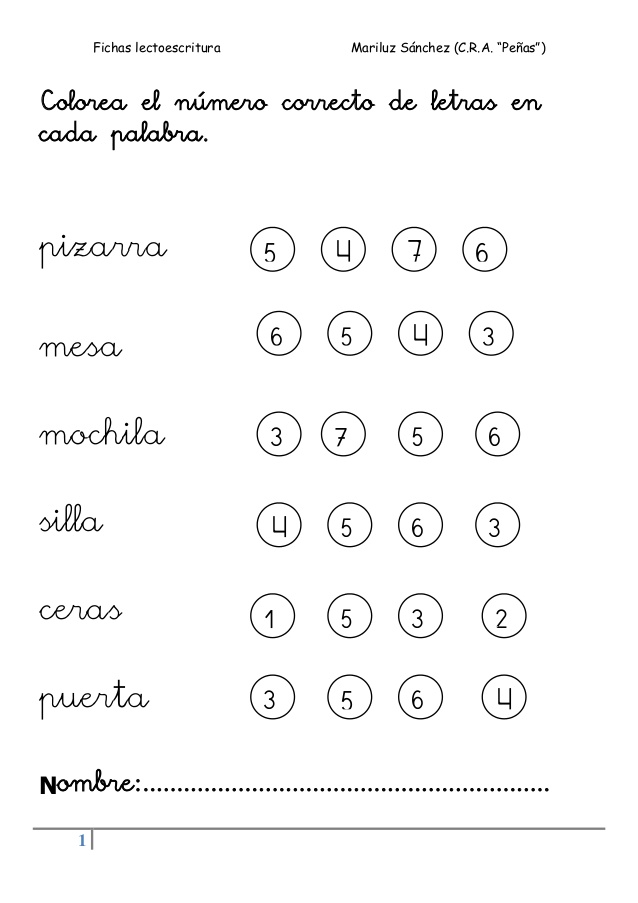 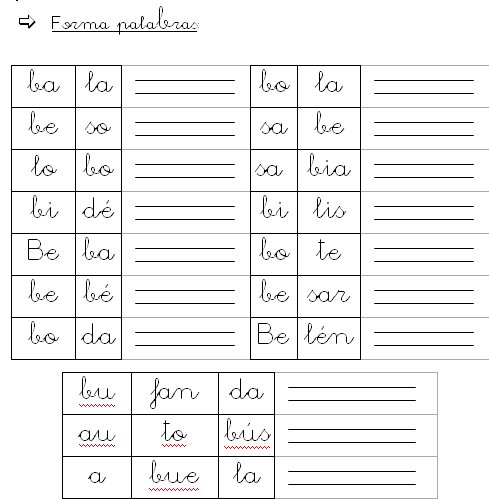 